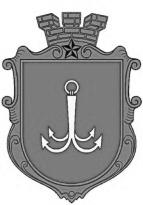 ОДЕСЬКА МІСЬКА РАДАПОСТІЙНА КОМІСІЯЗ ПИТАНЬ ПЛАНУВАННЯ, БЮДЖЕТУ І ФІНАНСІВ ________________№_________________на №______________від______________┌						┐ПРОТОКОЛ засідання комісії18.11.2022 року     12-00       каб. 307  Присутні:Потапський Олексій Юрійович Звягін Олег СергійовичІєремія Василь Володимирович Макогонюк Ольга Олександрівна  Танцюра Дмитро Миколайович Запрошені:СЛУХАЛИ: Інформацію депутата Танцюри Д.М. щодо включення до порядку денного питання про співфінансування з бюджету міста  придбання ОСББ альтернативних джерел енергопостачання на опалювальний сезон 2022/2023.Виступили: Потапський О.Ю., Звягін О.С.Голосували за включення до порядку денного питання:За – одноголосно.ВИСНОВОК: Включити до порядок денного засідання постійної комісії з питань планування, бюджету і фінансів питання про співфінансування з бюджету міста придбання альтернативних джерел енергопостачання для ОСББ.СЛУХАЛИ: Інформацію директора комунального підприємства Одеського міської ради Позднякової Г.І. щодо виділення Комунальному підприємству «Теплопостачання міста Одеси» коштів з бюджету Одеської міської територіальної громади на 2023 рік для компенсації витрат на погашення заборгованості, пов’язаної із наданням населенню та іншим групам споживачів м. Одеси послуг з постачання теплової енергії, які становлять загальний економічний інтерес у сфері теплопостачання  (лист Департаменту № 01-66/664вих від 14.11.2022 року).Виступили: Потапський О.Ю., Звягін О.С., Танцюра Д.М., Бедрега С.М. Голосували за виділення Комунальному підприємству «Теплопостачання міста Одеси» коштів в сумі 461,5 млн. грн. для з бюджету Одеської міської територіальної громади на 2023 рік та за проєкт рішення «Про виділення Комунальному підприємству «Теплопостачання міста Одеси» коштів з бюджету Одеської міської територіальної громади на 2023 рік  у частині компенсації витрат на надання населенню та іншим групам споживачів м. Одеси послуг з постачання теплової енергії, що становлять загальний економічний інтерес»За – одноголосно.ВИСНОВОК: Погодити виділення Департаменту міського господарства Одеської міської ради коштів в сумі 461,5 млн. грн. для компенсації витрат на погашення заборгованості, пов’язаної із наданням населенню та іншим групам споживачів м. Одеси послуг з постачання теплової енергії, які становлять загальний економічний інтерес у сфері теплопостачання.Підтримати проєкт рішення «Про виділення Комунальному підприємству «Теплопостачання міста Одеси» коштів з бюджету Одеської міської територіальної громади на 2023 рік  у частині компенсації витрат на надання населенню та іншим групам споживачів м. Одеси послуг з постачання теплової енергії, що становлять загальний економічний інтерес» та внести його на розгляд чергової сесії Одеської міської ради. СЛУХАЛИ: Інформацію по зверненню в.о.директора Державного підприємства «Дирекція з будівництва міжнародного аеропорту «Одеса»  щодо надання пільги зі сплати земельного податку на 2023 рік (лист № 271 від 21.09.2022 року). Виступили: Потапський О.Ю., Макогонюк О.О., Бедрега С.М. ВИСНОВОК: Перенести розгляд питання на наступне засідання комісії. СЛУХАЛИ: Інформацію щодо плану роботи постійної комісії Одеської міської ради з питань планування, бюджету і фінансів на 2023 рік.Голосували за затвердження плану роботи постійної комісії на 2023 рік:За – одноголосно.ВИСНОВОК: Затвердити план роботи остійної комісії Одеської міської ради з питань планування, бюджету і фінансів на 2023 рік:СЛУХАЛИ: Інформацію начальника Управління капітального будівництва Одеської міської ради Панова Б.М. щодо проєкту рішення «Про надання згоди на придбання  в комунальну власність територіальної громади м. Одеси квартир для надання в тимчасове користування внутрішньо переміщеним особам».Виступили: Потапський О.Ю., Бедрега С.М., Танцюра Д.М., Мостовських Н.І., Звягін О.С., Єремиця О.М.ВИСНОВОК: Перенести розгляд питання на наступне засідання комісії.  Управлінню капітального будівництва Одеської міської ради надати на адресу комісії  фото квартир. СЛУХАЛИ: Інформацію заступника міського голови - директора Департаменту фінансів Одеської міської ради Бедреги С.М. щодо проєкту рішення «Про внесення змін до рішення Одеської міської ради від 08 грудня 2021 року № 797-VIII «Про бюджет Одеської міської територіальної громади на 2022 рік» (лист Департаменту фінансів № 04-14/287/1231 від 14.11.2022 року).Виступили: Потапський О.Ю., Ієремія В.В., Мостовських Н.І.,         Звягін О.С., Єремиця О.М. Голосували за рекомендацію комісії:За – одноголосно. ВИСНОВОК: Підтримати проєкт рішення «Про внесення змін до рішення Одеської міської ради від 08 грудня 2021 року № 797-VIII «Про бюджет Одеської міської територіальної громади на 2022 рік» та рекомендувати його на розгляд чергової сесії Одеської  міської ради.СЛУХАЛИ: Інформацію заступника міського голови - директора Департаменту фінансів Одеської міської ради Бедреги С.М. щодо поправок до проєкту рішення «Про бюджет Одеської міської територіальної громади на 2023 рік» (лист Департаменту фінансів Одеської міської ради               №04-14/294/1254 від 18.11.2022 року).  ВИСНОВОК: Інформацію прийняти до відома. СЛУХАЛИ: Пропозиції щодо питання співфінансування з бюджету міста  придбання ОСББ альтернативних джерел енергопостачання на опалювальний сезон 2022/2023.Виступили: Потапський О.Ю., Ієремія В.В., Мостовських Н.І.,    Танцюра Д.М., Звягін О.С.ВИСНОВОК: Розглянути дане питання на наступному засіданні комісії. Голова комісії					Олексій ПОТАПСЬКИЙСекретар комісії					Ольга МАКОГОНЮКпл. Думська, 1, м. Одеса, 65026, УкраїнаБедрегаСвітлана Миколаївна   - заступник міського голови - директор Департаменту фінансів Одеської міської ради;ЄремицяОлексій Миколайович - депутат Одеської міської ради; ВагаповАндрій Володимирович- депутат Одеської міської ради;МостовськихНаталія Іванівна - директор Департаменту міського господарства Одеської міської ради; ПоздянковаГана Іванівна - директор комунального підприємства Одеської міської ради «Теплопостачання міста Одеси»; ЧупринаЛілія Сергіївна - заступник директора Департаменту освіти та науки Одеської міської ради; ПановБорис Миколайович - начальник Управління капітального будівництва Одеської міської ради.Питання, що пропонуються до розгляду на пленарних засіданнях міської ради:Питання, що пропонуються до розгляду на засіданняхпостійних комісій:I квартал 2023 року1. Про внесення змін до рішення Одеської міської ради від 08 грудня 2021 року       № 797-VIII «Про бюджет Одеської міської територіальної громади на 2022 рік». 2. Розгляд звіту про виконання бюджету міста Одеси за 2022 рік.1. Розгляд бюджетних запитів та звернень головних розпорядників бюджетних коштів щодо коригувань бюджету Одеської міської територіальної громади на 2023 рік.2. Розгляд міських цільових та комплексних програм на відповідність бюджетному фінансуванню.3. Розгляд звернень від юридичних та фізичних осіб, що надійшли на адресу постійних комісій.IІ квартал 2023 року1. Про внесення змін до рішення Одеської міської ради   «Про бюджет Одеської міської територіальної громади на 2023 рік».1.  Розгляд бюджетних запитів та звернень головних розпорядників бюджетних коштів щодо коригувань бюджету Одеської міської територіальної громади на 2023 рік.2. Розгляд звернень від юридичних та фізичних осіб, що надійшли на адресу постійних комісій.3. Розгляд міських цільових та комплексних програм на відповідність бюджетному фінансуванню.4. Про хід виконання міських цільових та комплексних програм.III квартал 2023 року1. Про  внесення змін до рішення Одеської міської ради  «Про бюджет Одеської міської територіальної громади на 2023 рік».1. Розгляд бюджетних запитів та звернень головних розпорядників бюджетних коштів щодо коригувань бюджету Одеської міської територіальної громади на 2023 рік.2. Розгляд звернень від юридичних та фізичних осіб, що надійшли на адресу постійних комісій.3. Розгляд міських цільових та комплексних програм на відповідність бюджетному фінансуванню.ІV квартал 2023 року1. Про  внесення змін до рішення Одеської міської ради                                     «Про бюджет Одеської міської територіальної громади на 2023 рік».2. Про бюджет Одеської міської територіальної громади на 2024 рік.3. Про затвердження Плану діяльності Одеської міської ради                                   на 2024 рік.1. Розгляд бюджетних запитів та звернень головних розпорядників бюджетних коштів щодо коригувань бюджету Одеської міської територіальної громади на 2023 рік.2. Розгляд звернень від юридичних та фізичних осіб, що надійшли на адресу постійних комісій.3. Розгляд міських цільових та комплексних програм на відповідність бюджетному фінансуванню.